Όνομα: _________________________________________________Βοηθώ το παιδάκι να βρει σε ποια σπιτάκια είναι κρυμμένοι οι φίλοι του. Χαράζω με μία γραμμή το δρόμο.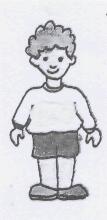             4                                 6                              8..............................................................................................	        5                                   7                                     3        Βρες τους χαρταετούς που θα πετάξει ο κάθε αριθμός. Ενώνω το χαρταετό με την ανάλογη κουκίδα.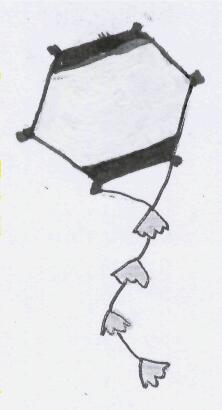 4+1                5+2         8-3           7+2              6-2     ..............................................................................................       6-4              7-2            4+5              6+4           9-312345678910..........12345678910..........